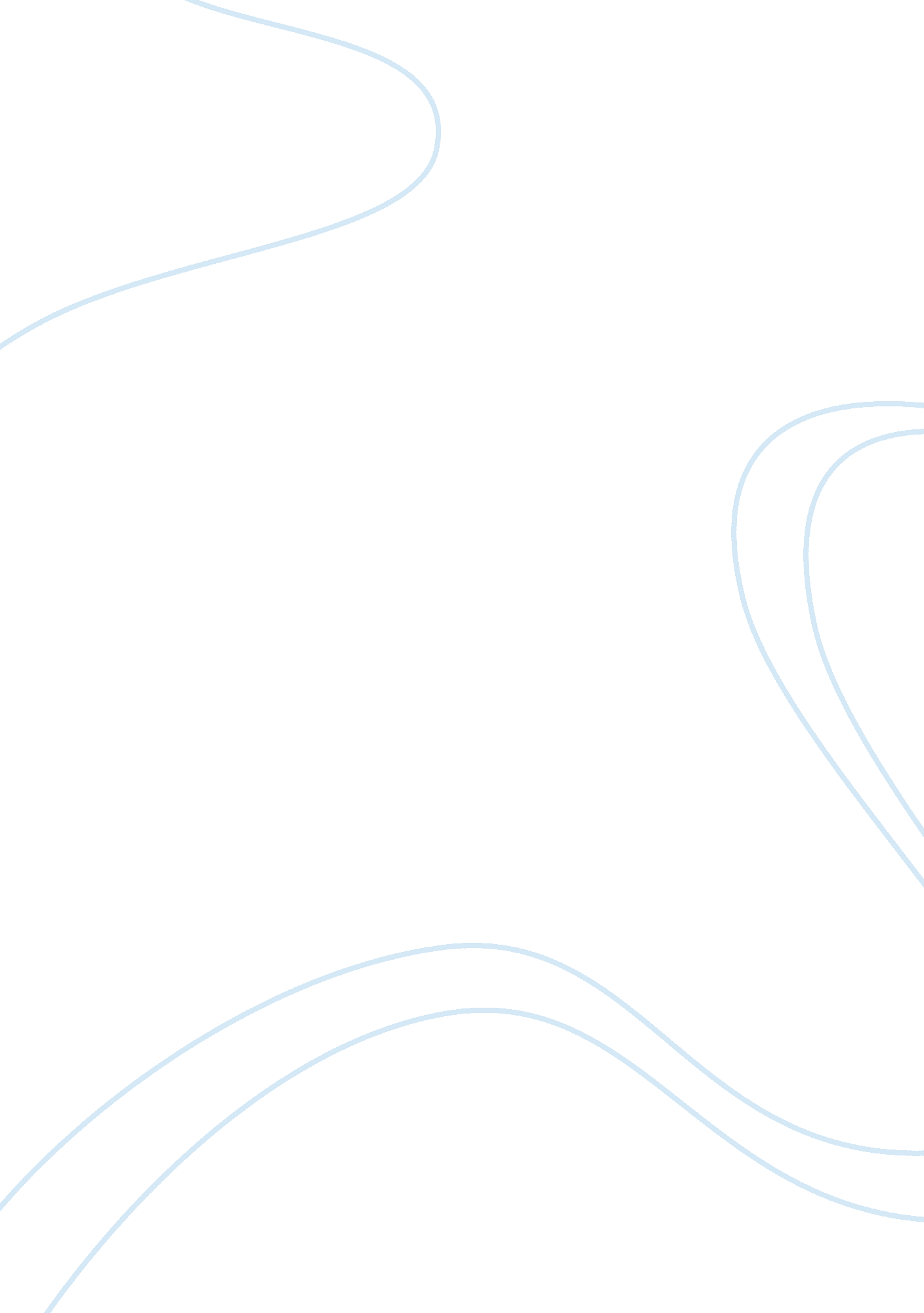 Argumentative essay about mathematicsScience, Mathematics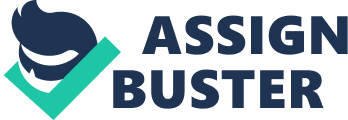 In regards to how much I feel I improved my knowledge and skills of advanced math during this course, I sadly have to say none whatsoever. I am just as frustrated with math at the end of this course as I was when I started. I did put an honest effort into trying to learn the material as best I could. I thought that since I had not taken math since high school nearly ten years ago, I would grasp the concepts easier. Apparently I was wrong. I honestly believe that as lackluster as my performance for this course was, that I could not have done any better. I have never had to use any algebraic concept outside of the classroom, andI believethat this contributes to why these concepts do not stick in my mind and do not make sense. They never have and I'm guessing they probably never will. I know I was not successful in implementing any of the courses. But again, these are concepts that I have never had to use in my everyday life. I have never had to use them in any job I have ever held either. I am never going to be an architect, a nuclear engineer, a computer scientist, or do anything that requires me to do implement anything in these courses. This is mainly because I do not have the intellect to break into thesecareerfields, or any other decent paying job for that matter. Therefor I do not understand why I should be forced to “ learn” concepts that are completely useless to me. Again, I have never once had to use algebra outside of the classroom. Any time I have had to solve some sort of a logic-based issue, I have done so without knowing linear equations, functions, graphs, or sets. I have solved problems on my own or with the help of others without any knowledge of algebra, and I don't suspect that will change anytime soon. 